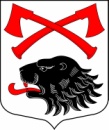 РОССИЙСКАЯ ФЕДЕРАЦИЯАДМИНИСТРАЦИЯ МУНИЦИПАЛЬНОГО ОБРАЗОВАНИЯКУСИНСКОЕ СЕЛЬСКОЕ ПОСЕЛЕНИЕКИРИШСКОГО МУНИЦИПАЛЬНОГО РАЙОНАЛЕНИНГРАДСКОЙ ОБЛАСТИПОСТАНОВЛЕНИЕВ соответствии Порядком формирования, реализации и оценки эффективности муниципальных программ муниципального образования  Кусинское сельское поселение Киришского муниципального  района Ленинградской области» утвержденным постановлением Администрации Кусинского сельского поселения  от 13.10.2015  № 256, Администрация Кусинского сельского поселения ПОСТАНОВЛЯЕТ:	1. Внести в муниципальную программу «Развитие частей территории Кусинского сельского поселения», утвержденную постановлением Администрации Кусинского сельского поселения от 26.12.2017г. № 236 (далее – Программа) следующие изменения:	1.1. Строку «Финансовое обеспечение муниципальной программы, в т.ч. по источникам финансирования»  паспорта Программы изложить в следующей редакции: 1.2.  Раздел 7 «Информация о ресурсном обеспечении за счет средств  бюджета муниципального образования Кусинское сельское  поселение Киришского муниципального района Ленинградской области и прочих источников финансирования в разрезе подпрограмм, а также по годам реализации муниципальной программы» изложить в следующей редакции:	Общий объем финансирования, предусмотренный на реализацию программы в 2018-2021 годах составляет: 5027,54 тыс. руб., в том числе:Бюджет муниципального образования Кусинское сельское поселение 2527,54 тыс. руб.,Бюджет Ленинградской области  - 2500,00 тыс. руб.,Прочие источники финансирования - 0,00 тыс. руб.Из них:2018 год – 3152,54 тыс. руб., в том числе:Бюджет муниципального образования Кусинское сельское поселение 652,54 тыс. руб.,Бюджет Ленинградской области – 2500,00 тыс. руб.,Прочие источники финансирования - 0,00  тыс. руб.2019 год - 625,00 тыс. руб., в том числе:Бюджет муниципального образования Кусинское сельское поселение   625,00 тыс. руб.,Бюджет Ленинградской области  - 0,00 тыс. руб.,Прочие источники финансирования - 0,00  тыс. руб.2020 год  – 625,00 тыс. руб., в том числе:Бюджет муниципального образования Кусинское сельское поселение   625,00 тыс. руб.,Бюджет Ленинградской области - 0,00 тыс. руб.,Прочие источники финансирования - 0,00  тыс. руб.2021 год – 625,00 тыс. руб., в том числе:Бюджет муниципального образования Кусинское сельское поселение 625,00 тыс. руб.,Бюджет Ленинградской области - 0,00 тыс. руб.,Прочие источники финансирования - 0,00 тыс. руб.	1.3. 	Приложение 5 к Программе изложить в новой редакции согласно приложению 1 к настоящему постановлению.	2.	Настоящее постановление вступает в силу со дня официального опубликования.ВРИО главы  администрации 					                          Е.В. СтаховскаяРазослано: дело 2, Комитет финансов,  Кусинский Вестник, официальный сайтПриложение 1 к постановлению № 135  от  09.07.2018 г.План реализации муниципальной программы 09  июля .                                      № 135О внесении изменений в постановление № 236 от 26.12.2017  «Об утверждении  муниципальной  программы «Развитие частей территории Кусинского сельского поселения»Финансовое обеспечение муниципальной программы, в т.ч. по источникам финансированияОбщий объем финансирования, предусмотренный на реализацию программы в 2018-2021 годах составляет: 5027,54 тыс. руб., в том числе:Бюджет муниципального образования Кусинское сельское поселение 2527,54 тыс. руб.,Бюджет Ленинградской области  - 2500,00 тыс. руб.,Прочие источники финансирования - 0,00 тыс. руб.Из них:2018 год – 3152,54 тыс. руб., в том числе:Бюджет муниципального образования Кусинское сельское поселение 652,54 тыс. руб.,Бюджет Ленинградской области – 2500,00 тыс. руб.,Прочие источники финансирования - 0,00  тыс. руб.2019 год - 625,00 тыс. руб., в том числе:Бюджет муниципального образования Кусинское сельское поселение   625,00 тыс. руб.,Бюджет Ленинградской области  - 0,00 тыс. руб.,Прочие источники финансирования - 0,00  тыс. руб.2020 год  – 625,00 тыс. руб., в том числе:Бюджет муниципального образования Кусинское сельское поселение   625,00 тыс. руб.,Бюджет Ленинградской области - 0,00 тыс. руб.,Прочие источники финансирования - 0,00  тыс. руб.2021 год – 625,00 тыс. руб., в том числе:Бюджет муниципального образования Кусинское сельское поселение 625,00 тыс. руб.,Бюджет Ленинградской области - 0,00 тыс. руб.,Прочие источники финансирования - 0,00 тыс. руб.№ п/пНаименование муниципальной программы, подпрограммы, основного мероприятияОтветственный исполнитель, участникиСрок реализацииСрок реализацииГоды  реализацииПланируемые объемы финансирования(тыс. рублей в ценах соответствующих лет)Планируемые объемы финансирования(тыс. рублей в ценах соответствующих лет)Планируемые объемы финансирования(тыс. рублей в ценах соответствующих лет)Планируемые объемы финансирования(тыс. рублей в ценах соответствующих лет)Планируемые объемы финансирования(тыс. рублей в ценах соответствующих лет)№ п/пНаименование муниципальной программы, подпрограммы, основного мероприятияОтветственный исполнитель, участникиНачало реализацииКонец реализацииГоды  реализацииВсегов том числев том числев том числев том числе№ п/пНаименование муниципальной программы, подпрограммы, основного мероприятияОтветственный исполнитель, участникиНачало реализацииКонец реализацииГоды  реализацииВсегоФедеральный бюджетОбластной бюджет Ленинградской областиБюджет Кусинского  сельского поселенияПрочие источники1Муниципальная программа «Развитие частей территории Кусинского сельского поселения»Муниципальная программа «Развитие частей территории Кусинского сельского поселения»2018202120183152,540,002500,00652,540,001Муниципальная программа «Развитие частей территории Кусинского сельского поселения»Муниципальная программа «Развитие частей территории Кусинского сельского поселения»201820212019625,000,000,00625,000,001Муниципальная программа «Развитие частей территории Кусинского сельского поселения»Муниципальная программа «Развитие частей территории Кусинского сельского поселения»201820212020625,000,000,00625,000,001Муниципальная программа «Развитие частей территории Кусинского сельского поселения»Муниципальная программа «Развитие частей территории Кусинского сельского поселения»201820212021625,000,000,00625,000,001Всего:Всего:Всего:Всего:Всего:5027,540,002500,002527,540,001.1.Основное мероприятие: Организация водоснабжения в населенных пунктахАдминистрация Кусинского  сельского поселения201820212018237,360,00189,8947,470,001.1.Основное мероприятие: Организация водоснабжения в населенных пунктахАдминистрация Кусинского  сельского поселения20182021201947,470,000,0047,470,001.1.Основное мероприятие: Организация водоснабжения в населенных пунктахАдминистрация Кусинского  сельского поселения20182021202047,470,000,0047,470,001.1.Основное мероприятие: Организация водоснабжения в населенных пунктахАдминистрация Кусинского  сельского поселения20182021202147,470,000,0047,470,001.1.Итого:Итого:Итого:Итого:Итого:379,770,00189,89189,880,001.2.Основное мероприятие: Обеспечение первичных мер пожарной безопасности в населенных пунктахАдминистрация Кусинского сельского поселения20182021201895,500,0076,4019,100,001.2.Основное мероприятие: Обеспечение первичных мер пожарной безопасности в населенных пунктахАдминистрация Кусинского сельского поселения20182021201919,100,000,0019,100,001.2.Основное мероприятие: Обеспечение первичных мер пожарной безопасности в населенных пунктахАдминистрация Кусинского сельского поселения20182021202019,100,000,0019,100,001.2.Основное мероприятие: Обеспечение первичных мер пожарной безопасности в населенных пунктахАдминистрация Кусинского сельского поселения20182021202119,100,000,0019,100,001.2.Итого:Итого:Итого:Итого:Итого:152,800,0076,4076,400,001.3.Основное мероприятие: Поддержание и развитие существующей сети автомобильных дорог общего пользования местного значения в населенных пунктахАдминистрация Кусинского  сельского поселения2018202120182019,480,001593,55425,930,001.3.Основное мероприятие: Поддержание и развитие существующей сети автомобильных дорог общего пользования местного значения в населенных пунктахАдминистрация Кусинского  сельского поселения201820212019398,390,000,00398,390,001.3.Основное мероприятие: Поддержание и развитие существующей сети автомобильных дорог общего пользования местного значения в населенных пунктахАдминистрация Кусинского  сельского поселения201820212020398,390,000,00398,390,001.3.Основное мероприятие: Поддержание и развитие существующей сети автомобильных дорог общего пользования местного значения в населенных пунктахАдминистрация Кусинского  сельского поселения201820212021398,390,000,00398,390,001.3.Итого:Итого:Итого:Итого:Итого:3214,650,001593,551621,100,001.4.Основное мероприятие: Организация уличного освещения в населенных пунктахАдминистрация Кусинского сельского поселения20182021201897,000,0077,6019,400,001.4.Основное мероприятие: Организация уличного освещения в населенных пунктахАдминистрация Кусинского сельского поселения20182021201919,400,000,0019,400,001.4.Основное мероприятие: Организация уличного освещения в населенных пунктахАдминистрация Кусинского сельского поселения20182021202019,400,000,0019,400,001.4.Основное мероприятие: Организация уличного освещения в населенных пунктахАдминистрация Кусинского сельского поселения20182021202119,400,000,0019,400,001.4.Итого:Итого:Итого:Итого:Итого:155,200,0077,6077,600,001.5.Основное мероприятие: Благоустройство территории населенных пунктовАдминистрация Кусинского сельского поселения201820212018703,200,00562,56140,640,001.5.Основное мероприятие: Благоустройство территории населенных пунктовАдминистрация Кусинского сельского поселения201820212019140,640,000,00140,640,001.5.Основное мероприятие: Благоустройство территории населенных пунктовАдминистрация Кусинского сельского поселения201820212020140,640,000,00140,640,001.5.Основное мероприятие: Благоустройство территории населенных пунктовАдминистрация Кусинского сельского поселения201820212021140,640,000,00140,640,001.5.Итого:Итого:Итого:Итого:Итого:1125,120,00562,56562,560,001.6.Основное мероприятие: Участие в организации деятельности по сбору (в том числе раздельному сбору) и транспортированию твердых коммунальных отходовАдминистрация Кусинского сельского поселения2018202120180,000,000,000,000,001.6.Основное мероприятие: Участие в организации деятельности по сбору (в том числе раздельному сбору) и транспортированию твердых коммунальных отходовАдминистрация Кусинского сельского поселения2018202120190,000,000,000,000,001.6.Основное мероприятие: Участие в организации деятельности по сбору (в том числе раздельному сбору) и транспортированию твердых коммунальных отходовАдминистрация Кусинского сельского поселения2018202120200,000,000,000,000,001.6.Основное мероприятие: Участие в организации деятельности по сбору (в том числе раздельному сбору) и транспортированию твердых коммунальных отходовАдминистрация Кусинского сельского поселения2018202120210,000,000,000,000,001.6.Итого:Итого:Итого:Итого:Итого:0,000,000,000,000,00